Chwefror y 5ed 2020AT: Y Comisiynydd Heddlu a Throsedd, y Prif Gwnstabl, y Dirprwy Brif Gwnstabl, y Prif Gwnstabl Cynorthwyol, y Cyfarwyddwr Cyllid a'r Prif Swyddog CyllidCopi i: Uwch Swyddogion / Staff Staff SCHTh Y WasgAnnwyl Syr / Fadam,Cyfarfod o'r Bwrdd Atebolrwydd yr Heddlu ar y 17fed o Chwefror yn Adeilad yr Halliwell, Prifysgol y Drindod Dewi Sant, Caerfyrddin ar gyfer trafod y busnes ar yr agenda atodedig. Gall aelodau'r Wasg a'r Cyhoedd fynychu'r cyfarfod hwn. Gofynnir i'r rhai sy'n dymuno gwneud hynny gysylltu â SCHTh ymlaen llaw i roi gwybod i ni am unrhyw ofynion, neu os ydynt yn dymuno cyfrannu at y cyfarfod trwy gyfrwng y Gymraeg.Yr eiddoch yn gywir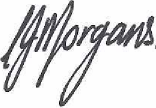 Carys MorgansChief of StaffAgenda Bwrdd Atebolrwydd yr HeddluDyddiad: 17/02/2020Amser: 17:00 – 20:00Lleoliad: Adeilad yr Halliwell, Prifysgol y Drindod Dewi Sant, Caefyrddin.Cyfarfod dan gadeiryddiaeth PCC Dafydd LlywelynSESIWN AGOREDMaterion Gweinyddol1. Ymddiheuriadau a Chyflwyniadau (Cadeirydd)2. Trafodaeth gydag Aelodau'r Cyhoedd       …………………………… .20 munud3. Diweddariad ar gamau gweithredu o gyfarfodydd blaenorol (Cadeirydd)     ………… .. ………… 20 munud (trafodaeth ar gamau gweithredu parhaus yn unig)4. Adroddiad Perfformiad yr Heddlu Chwarter 3       …………………… .60 munud5. Perfformiad Ariannol yn ystod Chwarter 3        ……………………… .30 munud6. Adroddiad dilynol SCHTh o’r Bwrdd Plismona	 				    ………………………… .20 munud7. Crynodeb gweithredu a risg o’r cyfarfod       …………………………… .5 munud8. Unrhyw fusnes arall 		        ……………………………………… .10 munuda) Lleiafswm prisio alcohol yng Nghymru   Y cyfarfod nesaf: I’w drefnuSesiwn Gwestiwn ac Ateb			     …………………………….30 mins                          